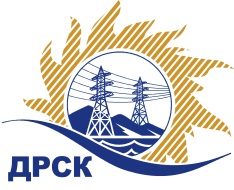 Акционерное Общество«Дальневосточная распределительная сетевая  компания»Протокол заседания Закупочной комиссии по вскрытию поступивших конвертов на процедуру переторжкиг. БлаговещенскСПОСОБ И ПРЕДМЕТ ЗАКУПКИ: Открытый электронный запрос предложений: «Установка системы контроля управления доступом».Плановая стоимость закупки: 1 107 603.00 руб. без учета НДС. Закупка 2529 раздел 2.2.1. ГКПЗ 2017 г.ПРИСУТСТВОВАЛИ: Два члена постоянно действующей Закупочной комиссии АО «ДРСК» 1 уровня  ОТМЕТИЛИ:В адрес Организатора закупки не поступило ни одной заявки в электронном виде на сайте Единой электронной торговой площадки (АО «ЕЭТП»), по адресу в сети «Интернет»: https://rushydro.roseltorg.ru.Вскрытие конвертов было осуществлено в электронном сейфе Организатора закупки на сайте Единой электронной торговой площадки (АО «ЕЭТП»), по адресу в сети «Интернет»: https://rushydro.roseltorg.ruДата и время начала процедуры вскрытия конвертов с предложениями на участие в переторжке: 15:00 часов благовещенского времени  28.11.2017.Место проведения процедуры вскрытия конвертов с заявками на участие в переторжке: на сайте Единой электронной торговой площадки (АО «ЕЭТП»), по адресу в сети «Интернет»: https://rushydro.roseltorg.ruВ конвертах обнаружены заявки следующих участников:Решили:Утвердить протокол заседания закупочной комиссии по вскрытию конвертов, поступивших на процедуру переторжки по открытому запросу предложений.Игнатова Т.А.397-307№ 677/УТПиР -П28.10.2017№Наименование участника и его адресОбщая цена заявки до переторжки, руб. без НДСОбщая цена заявки после переторжки, руб. без НДС1ООО ЧОП "ФЛАГМАН"678900, Российская Федерация, Республика Саха (Якутия), Улус Алданский/город Алдан, Квартал 2-й, дом 31100000.00Заявка не поступила2ООО "Активные Коммуникации"
678900, Российская Федерация, республика Саха /Якутия/, г.Алдан, Алданский район, ул.Тарабукина, 64 Б1105000.00Заявка не поступилаСекретарь Закупочной комиссии:Елисеева М.Г.  _____________________________